Прайс на медицинские услуги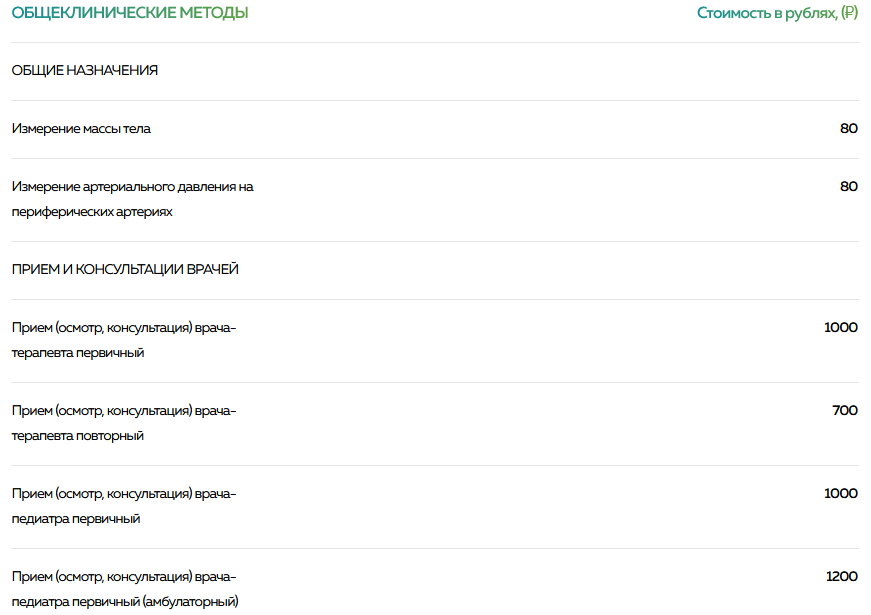 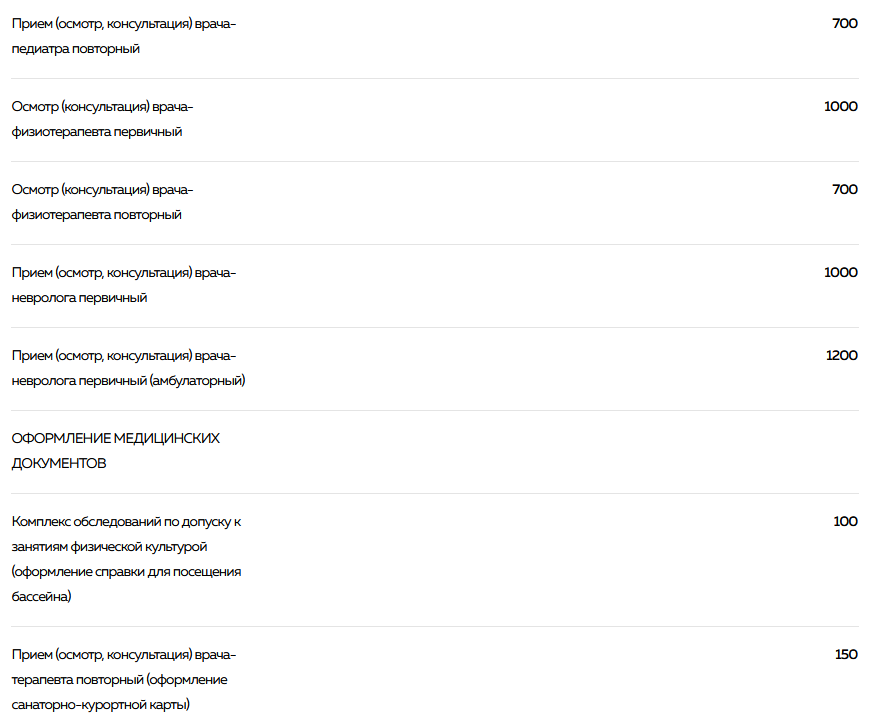 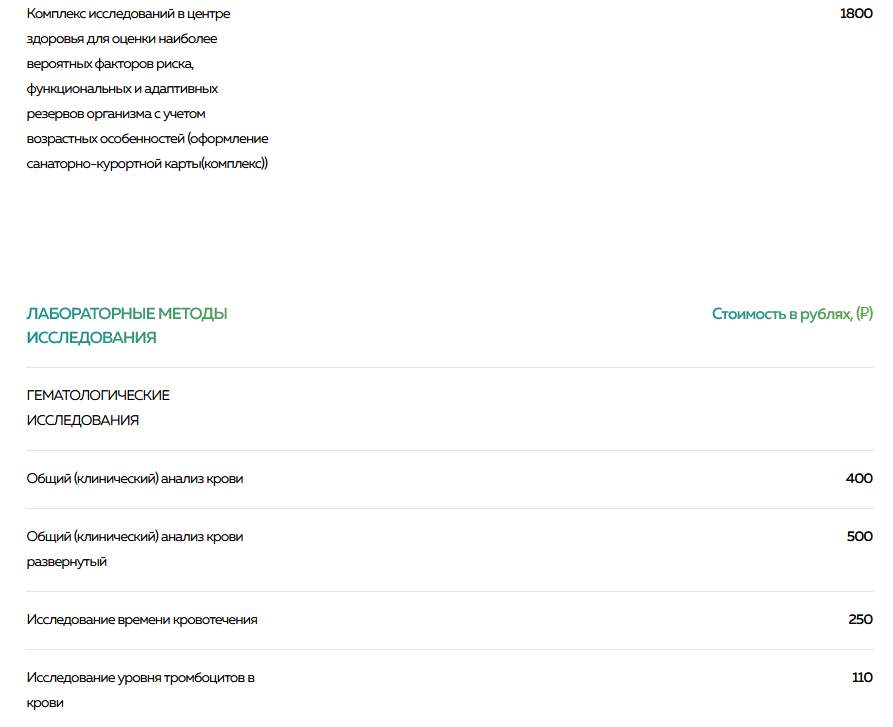 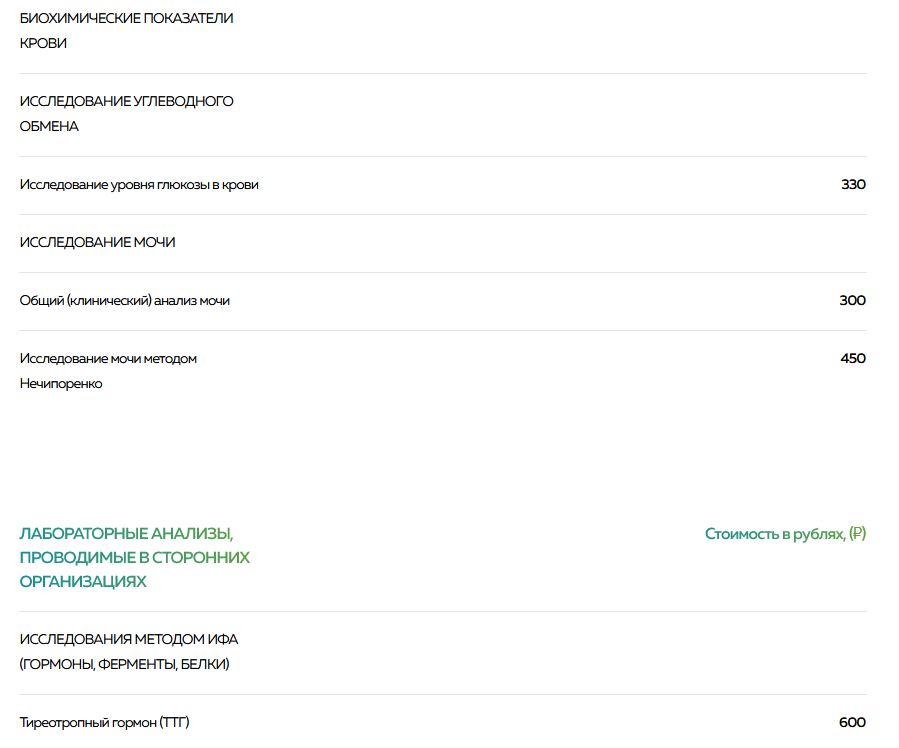 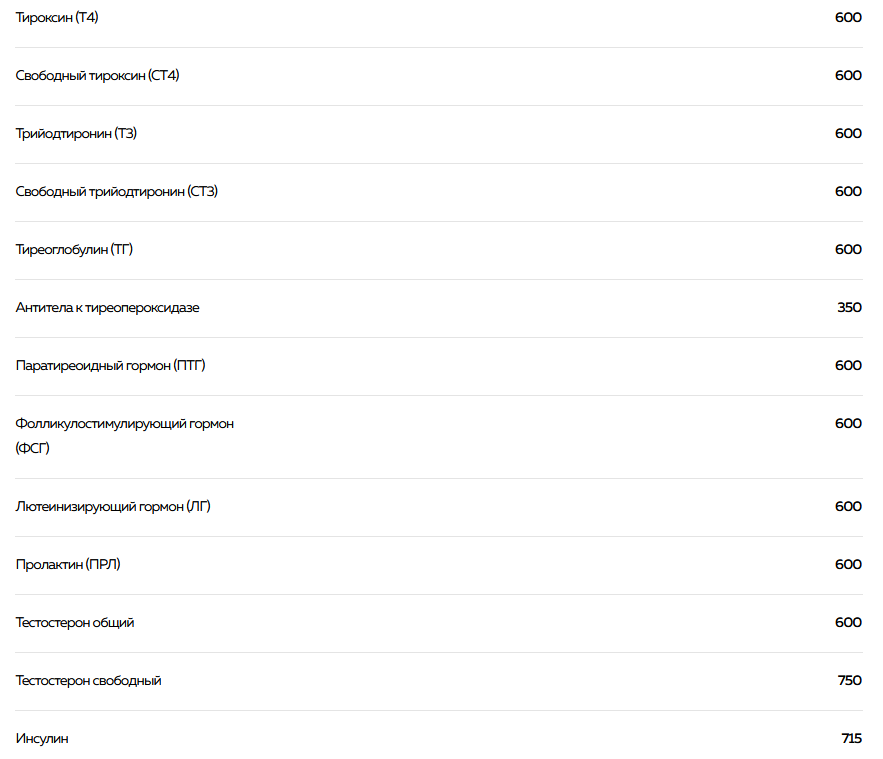 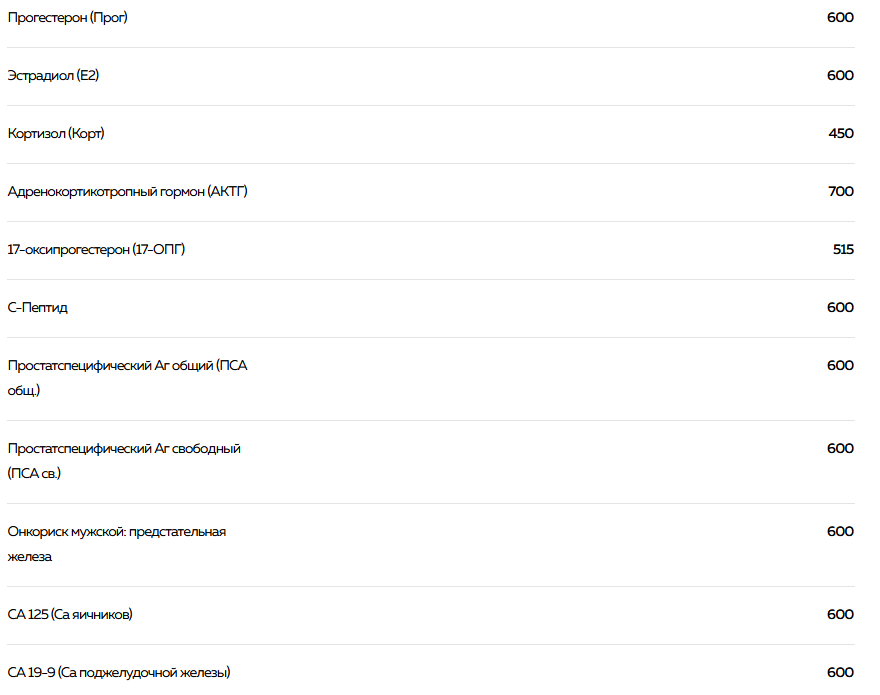 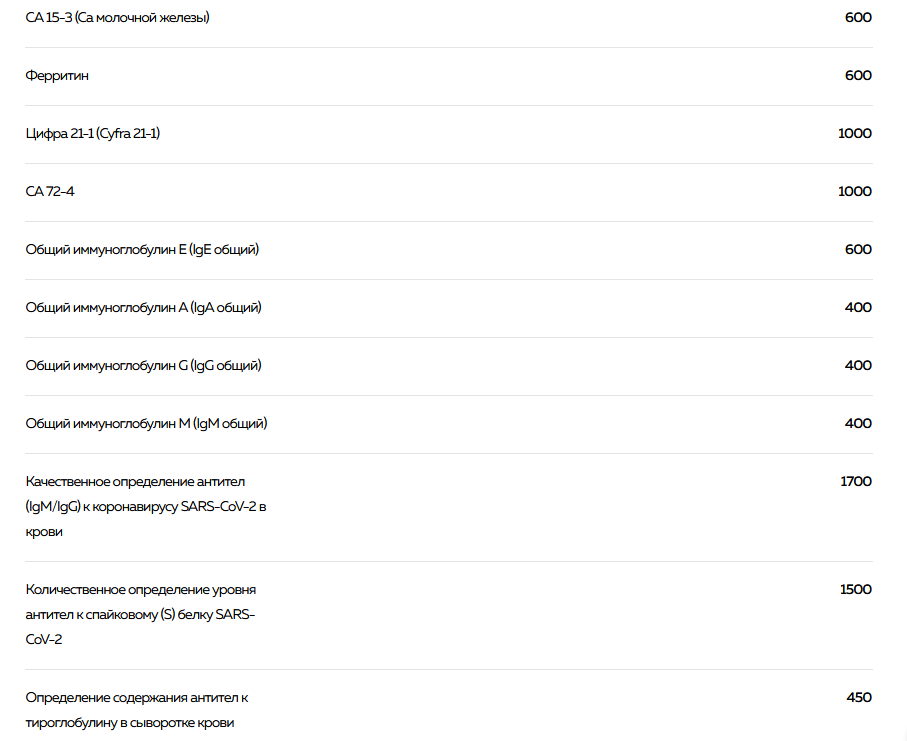 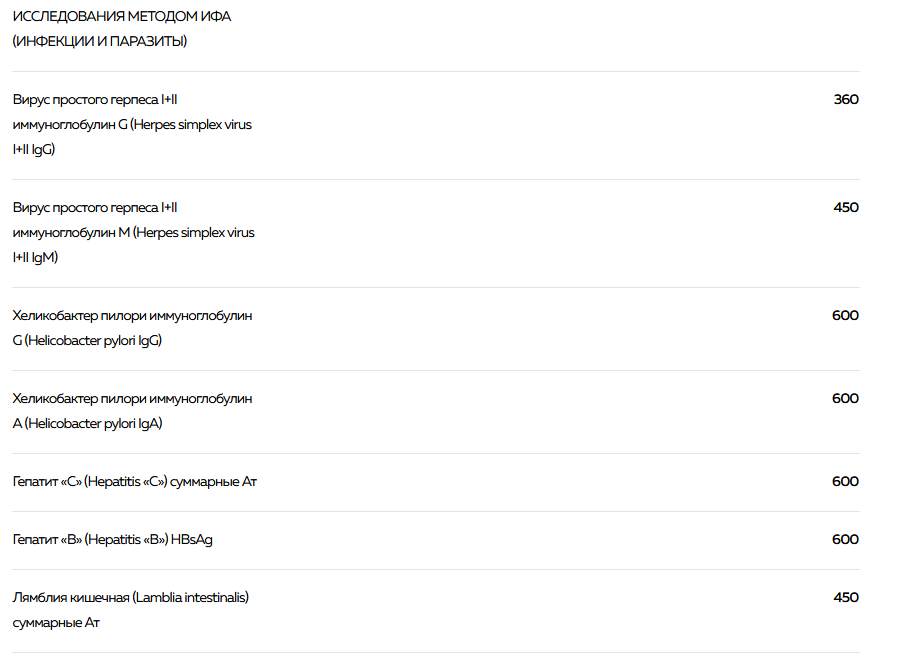 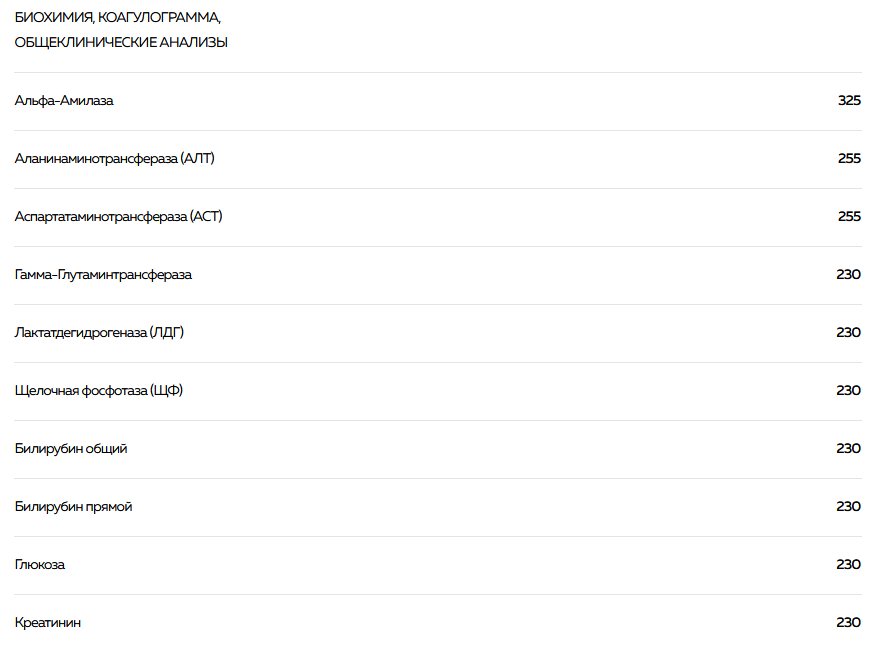 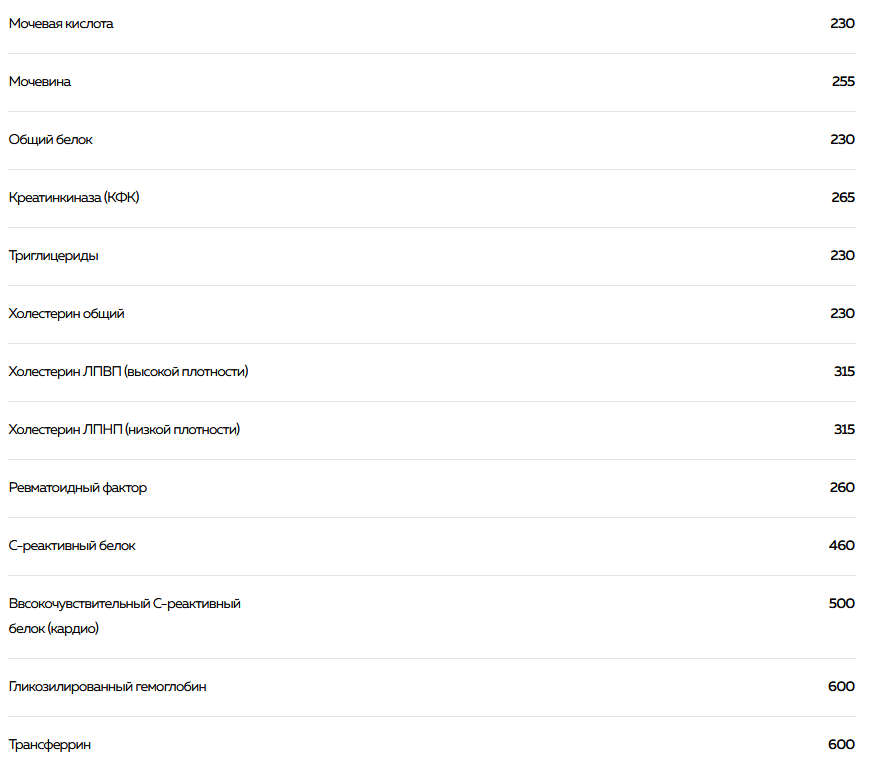 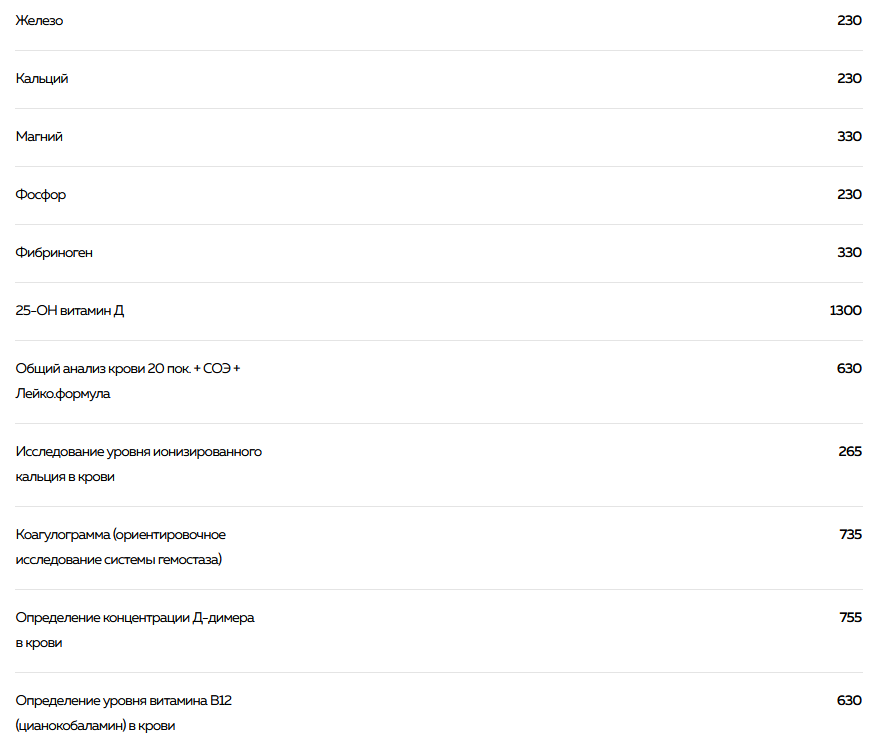 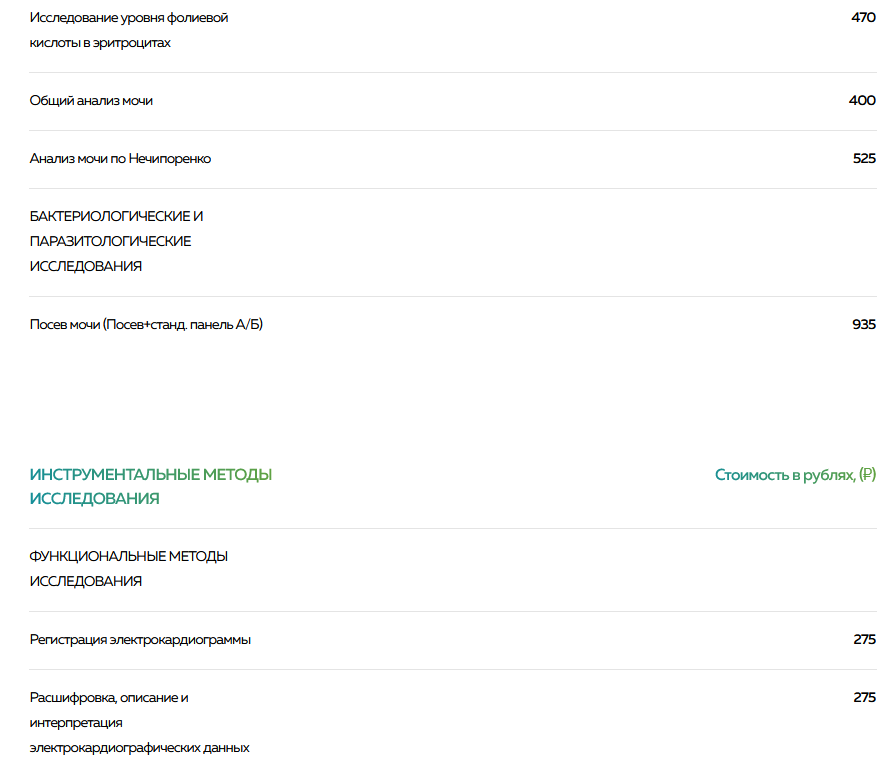 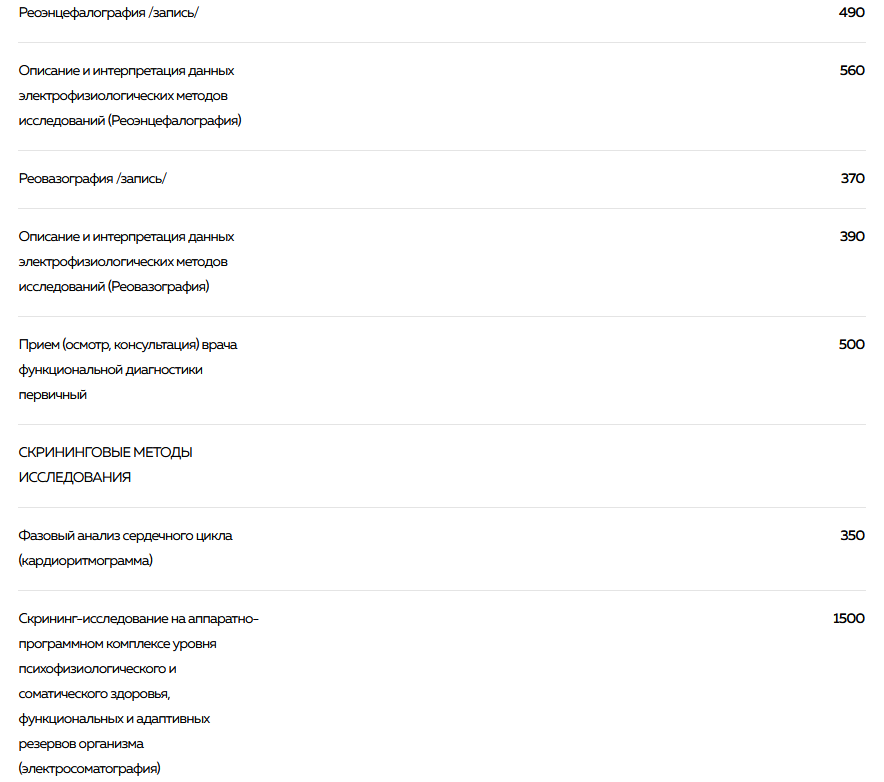 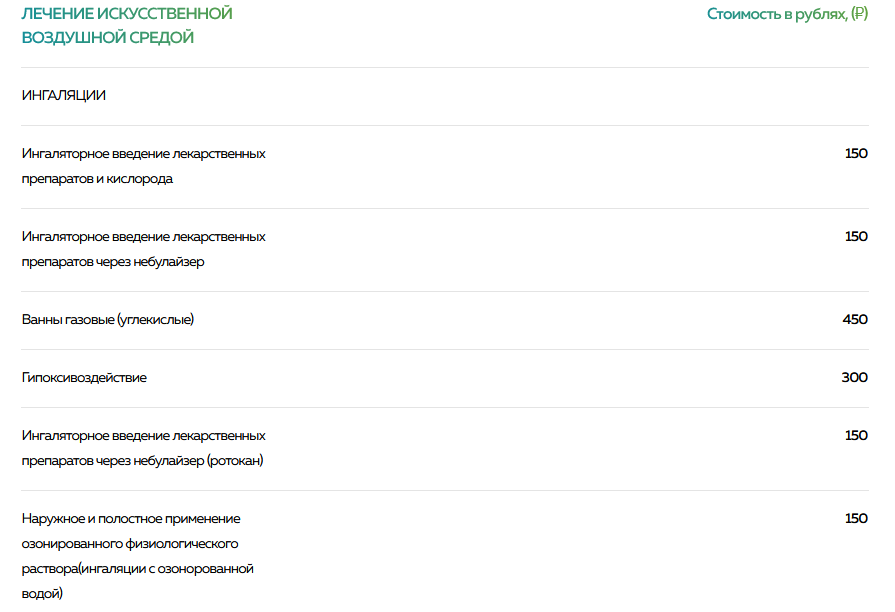 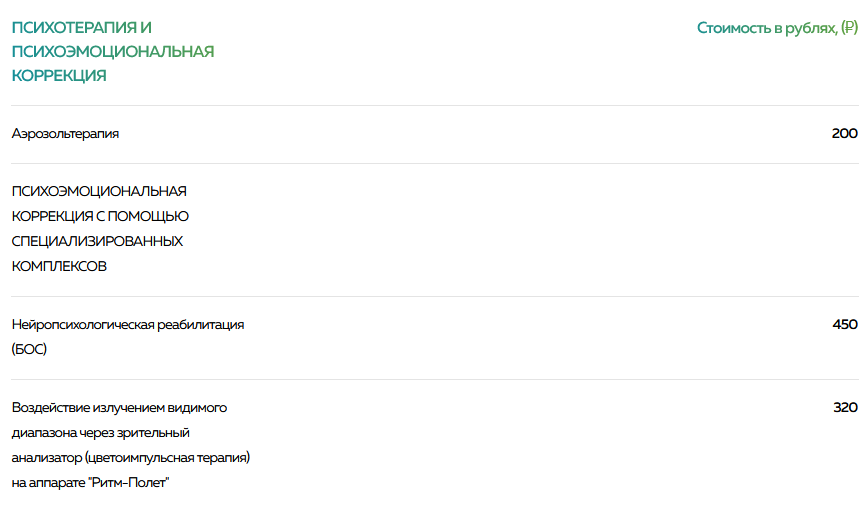 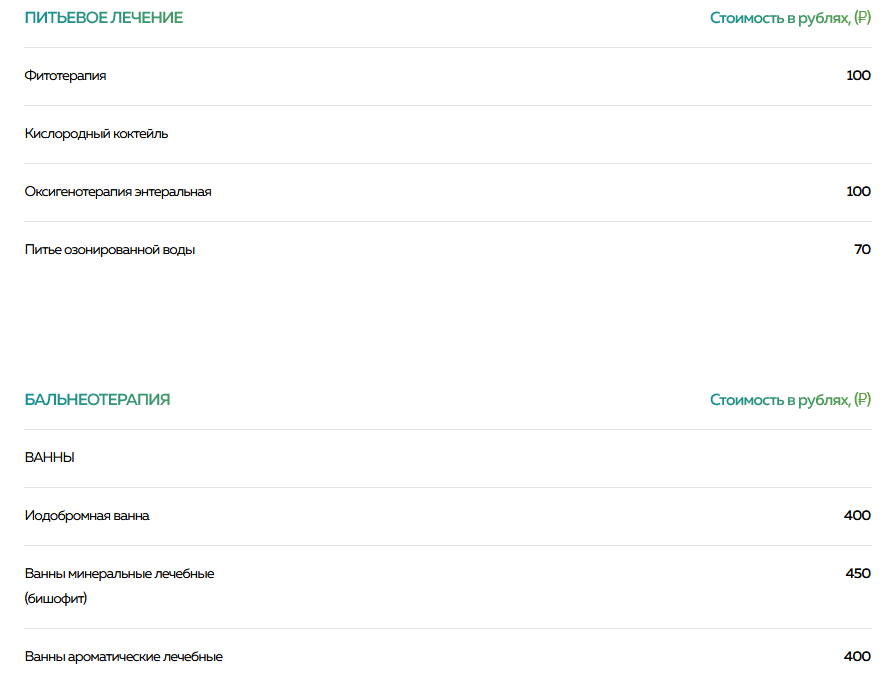 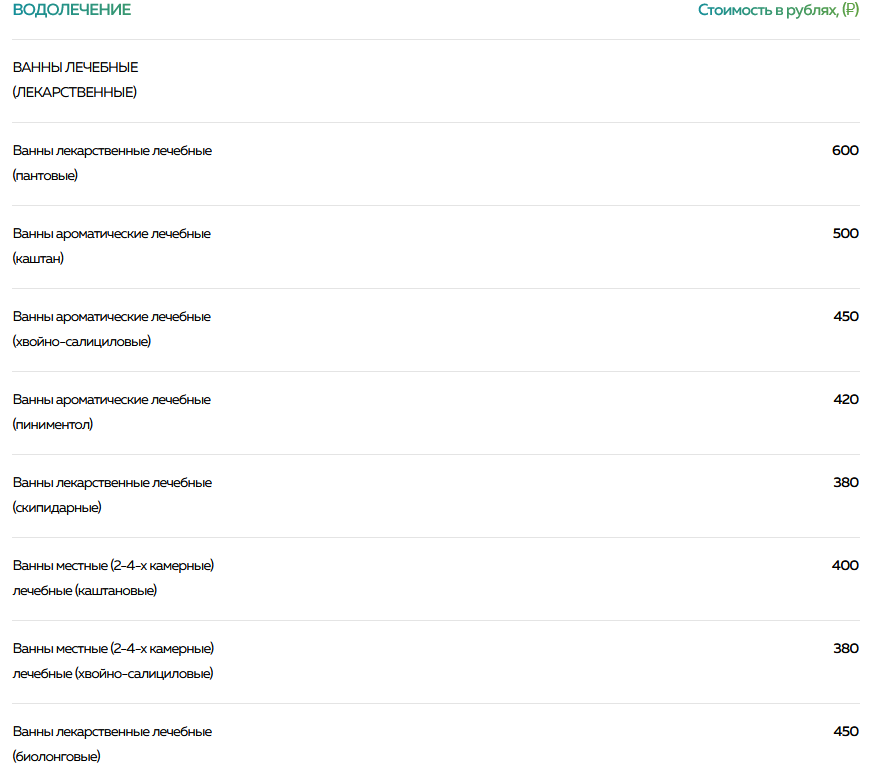 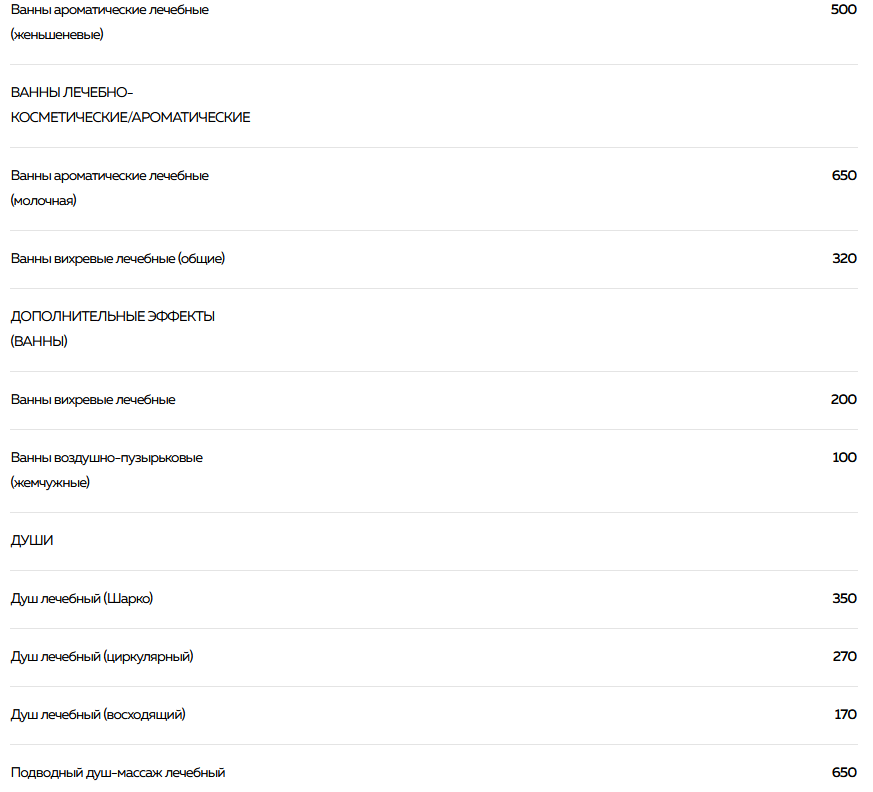 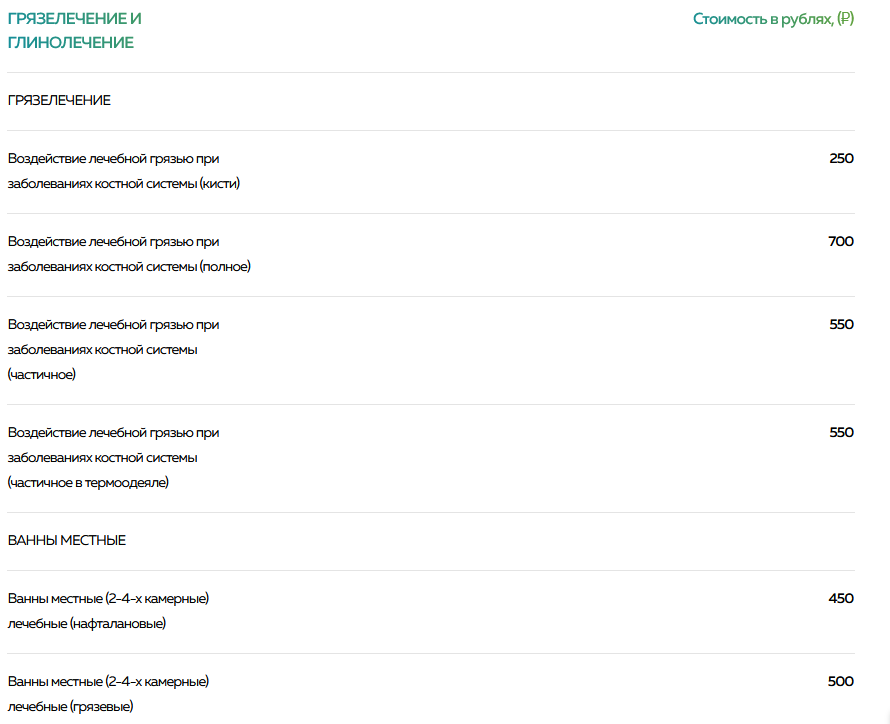 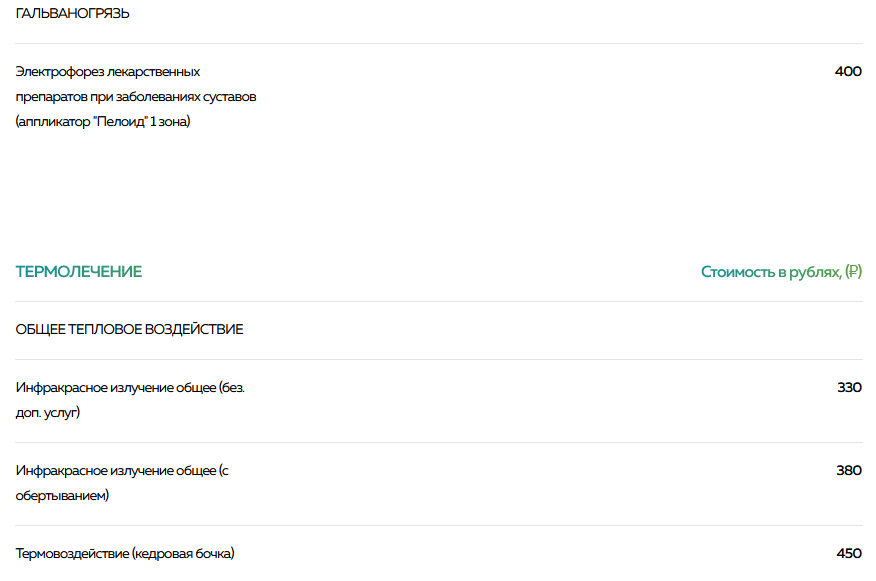 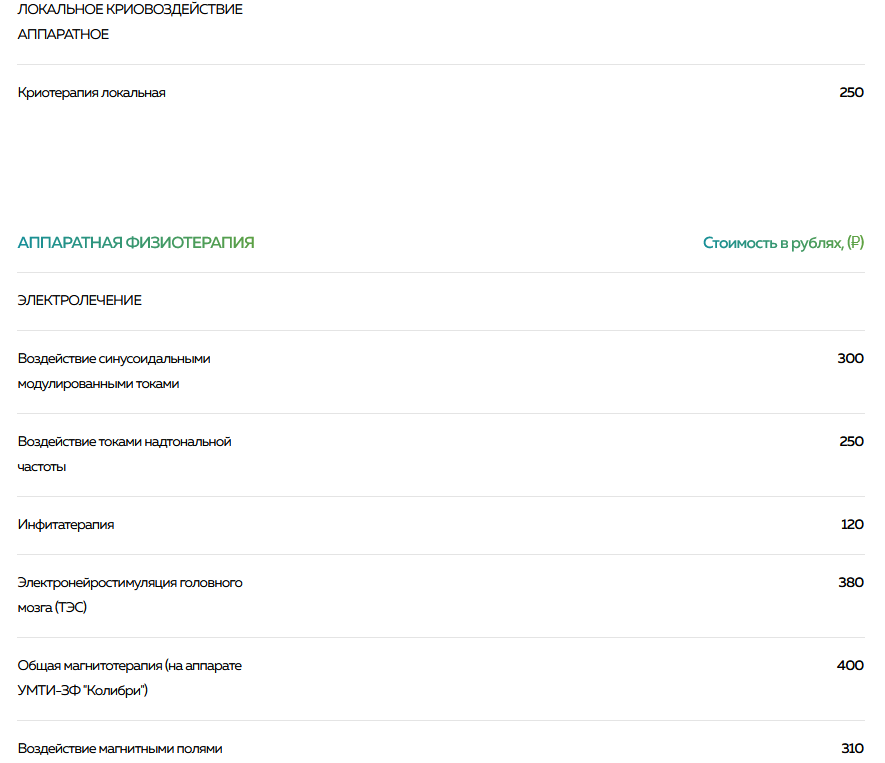 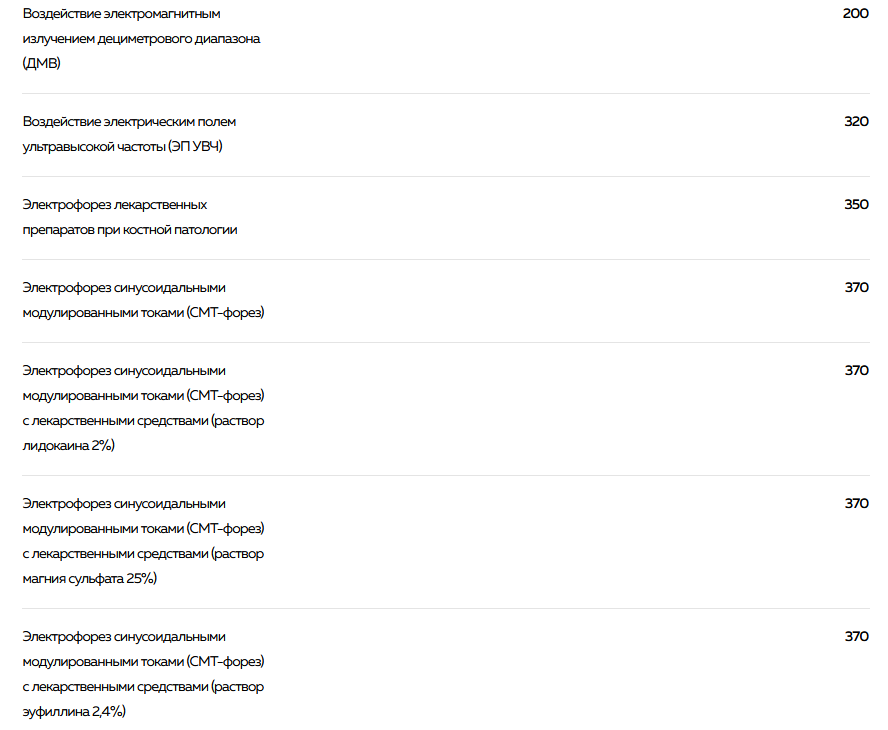 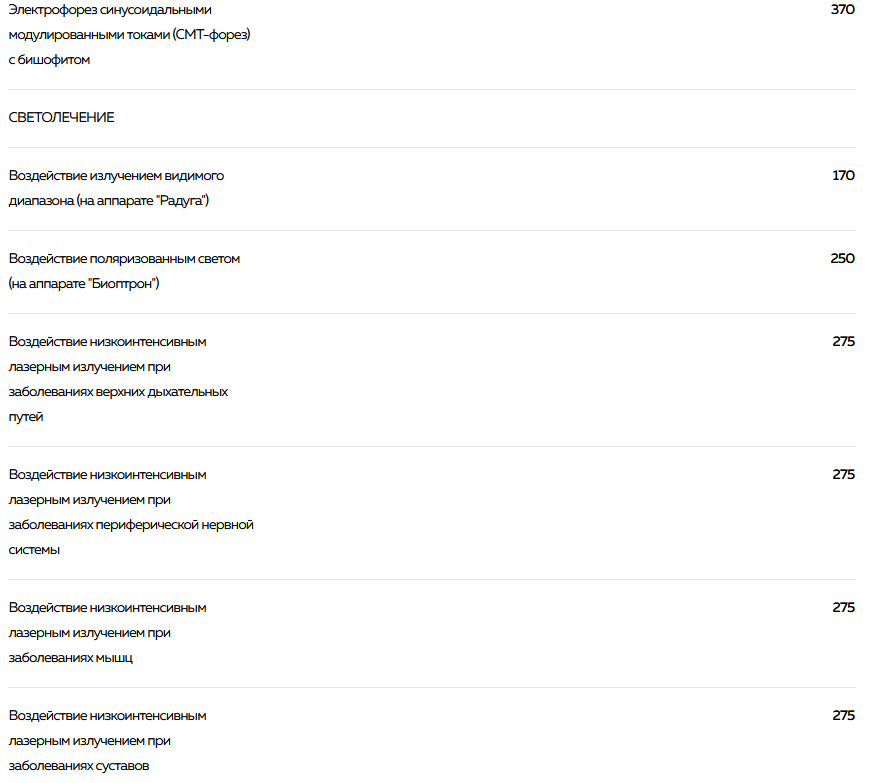 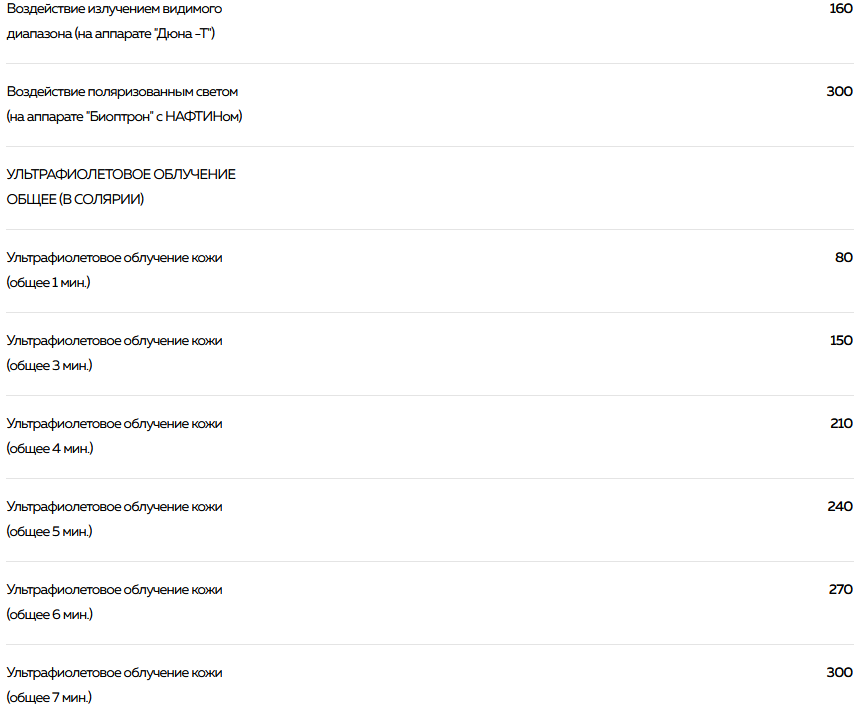 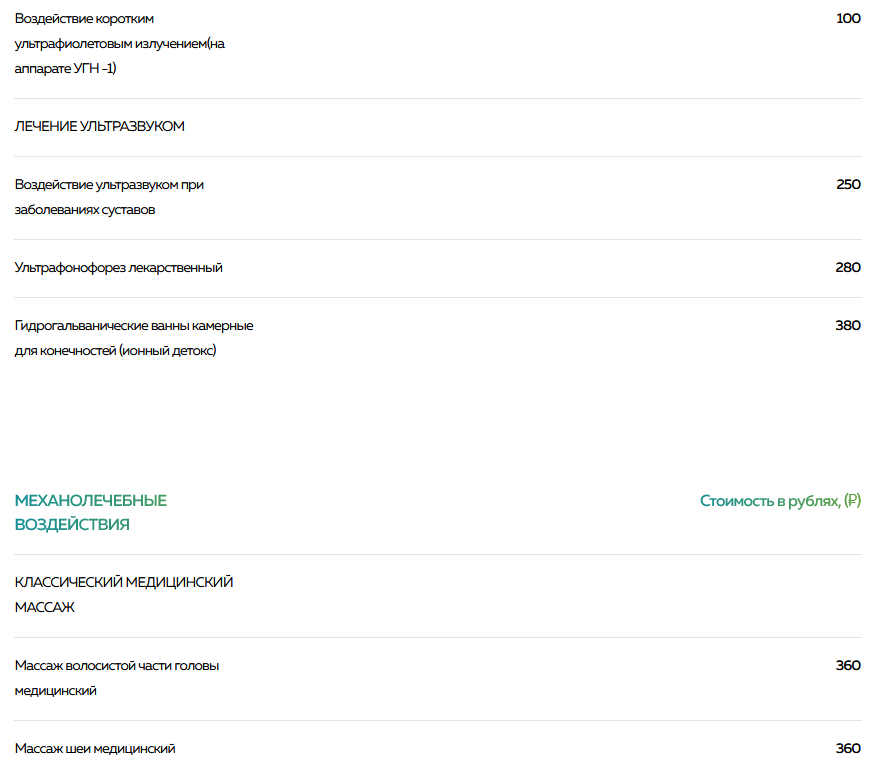 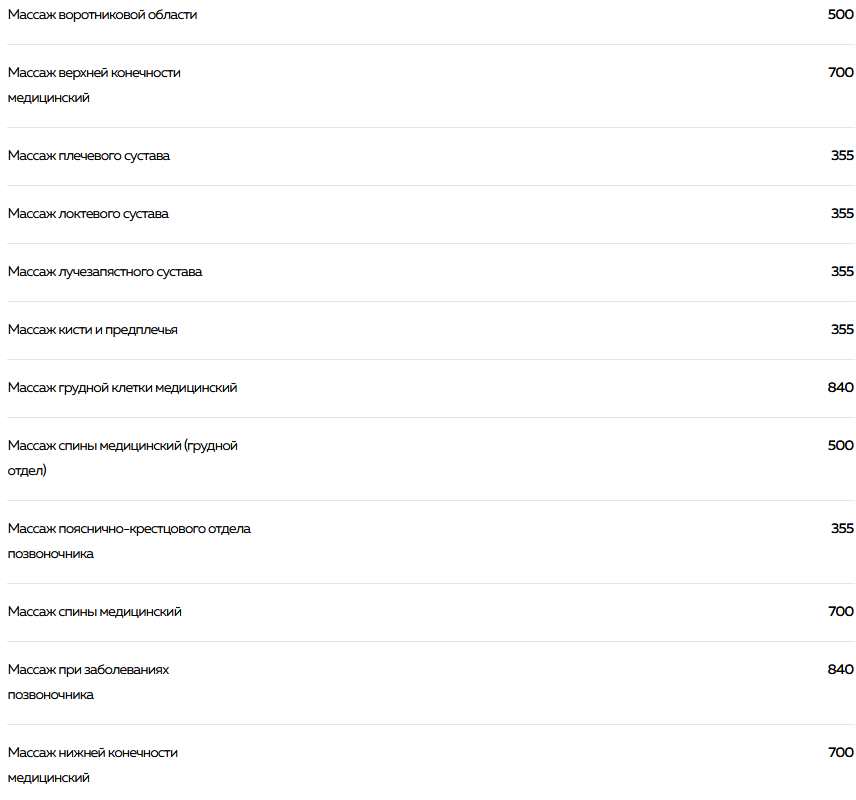 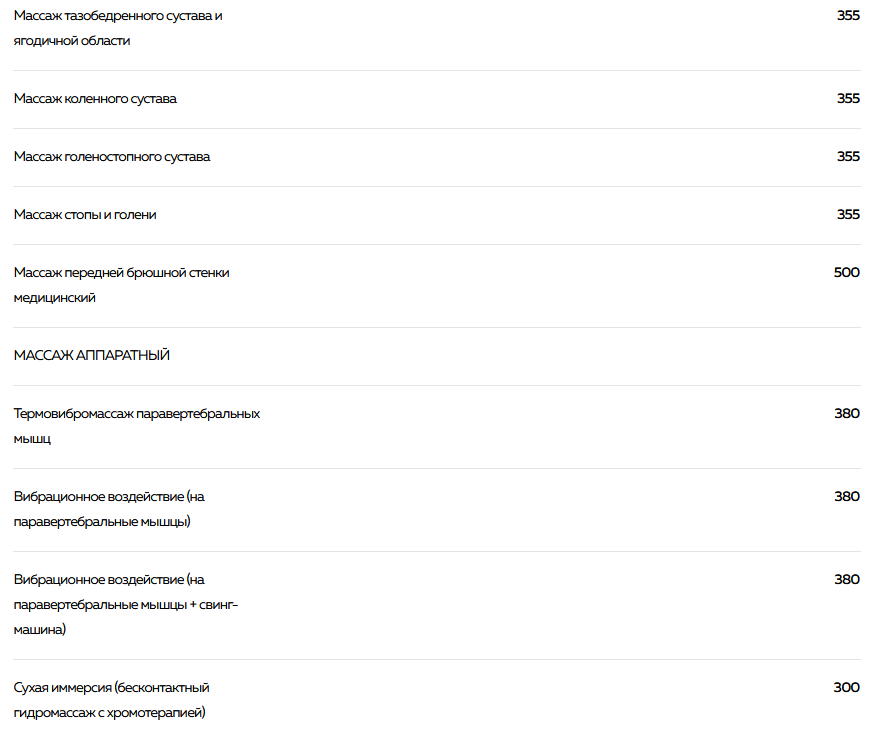 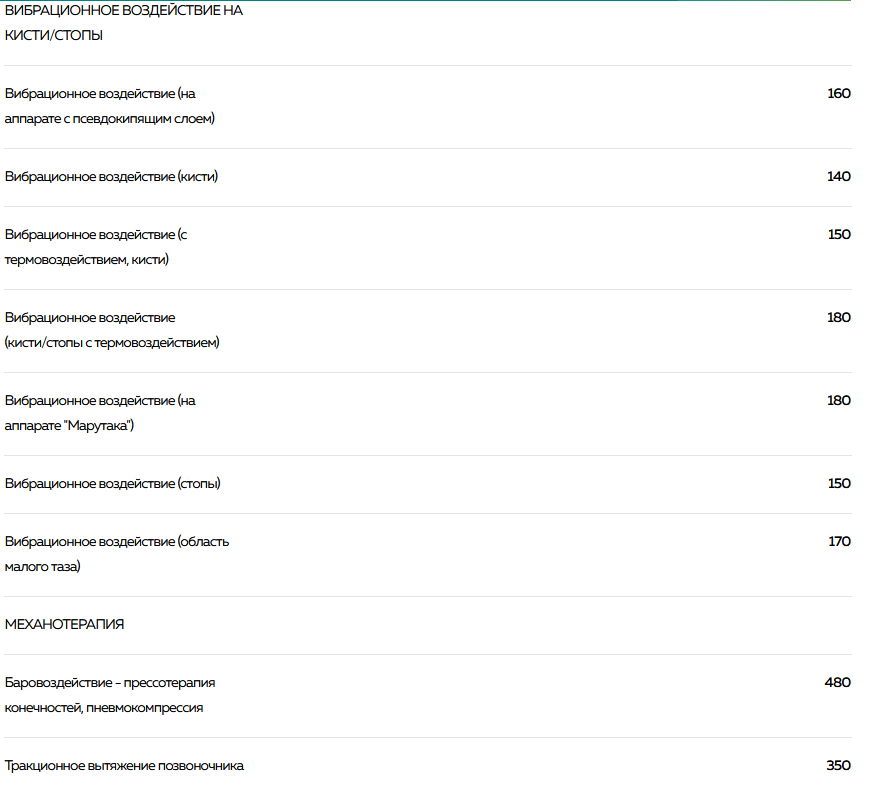 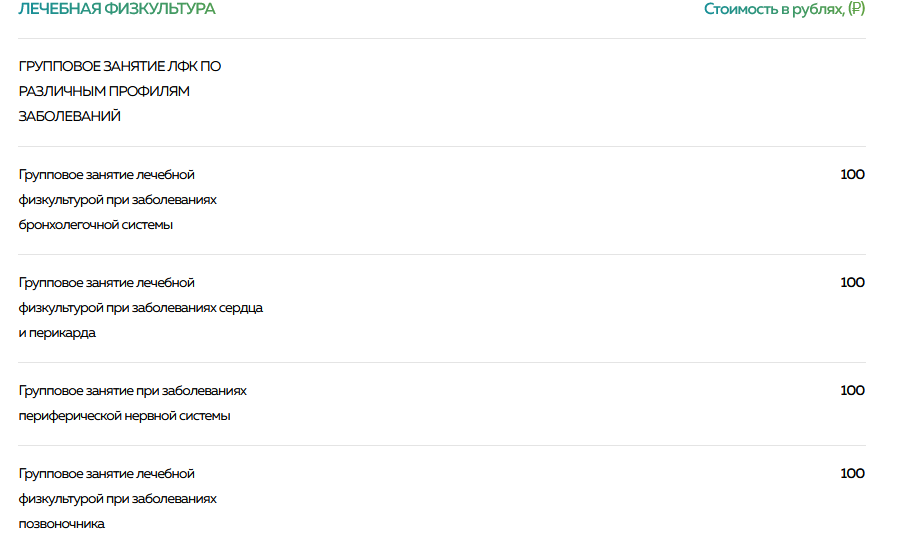 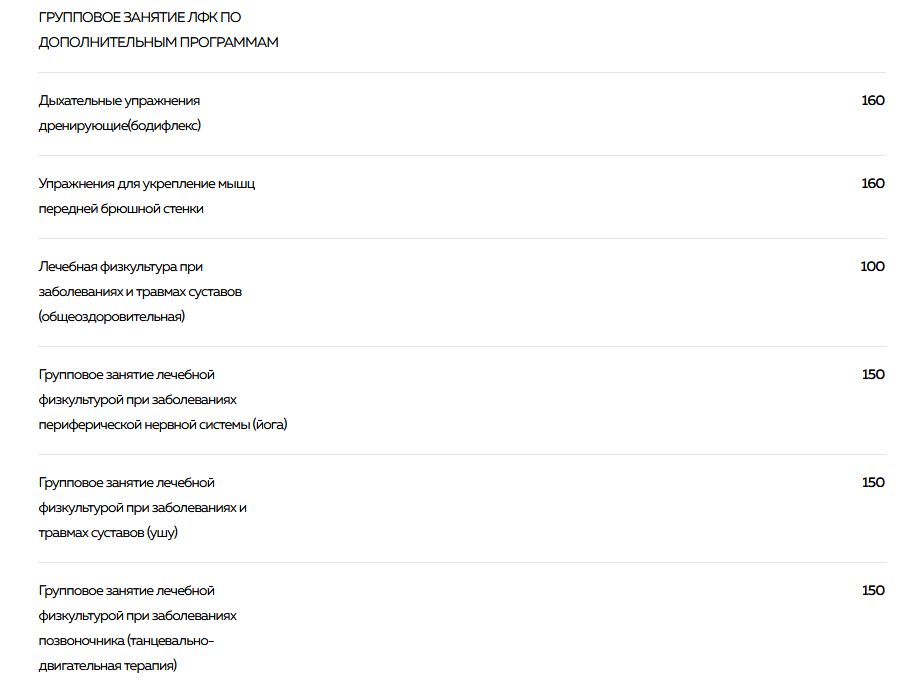 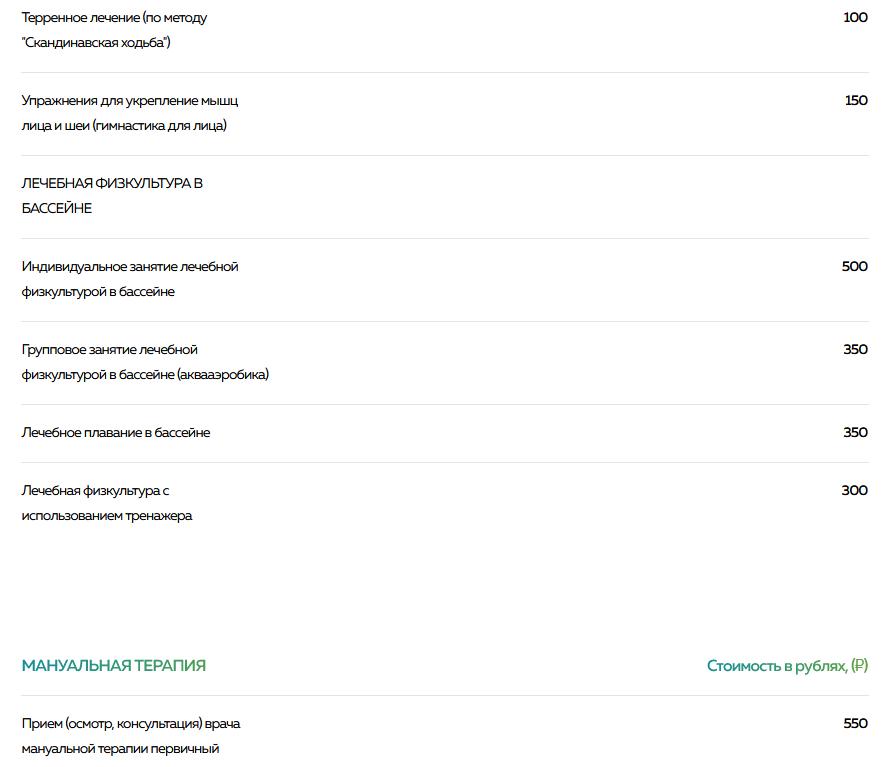 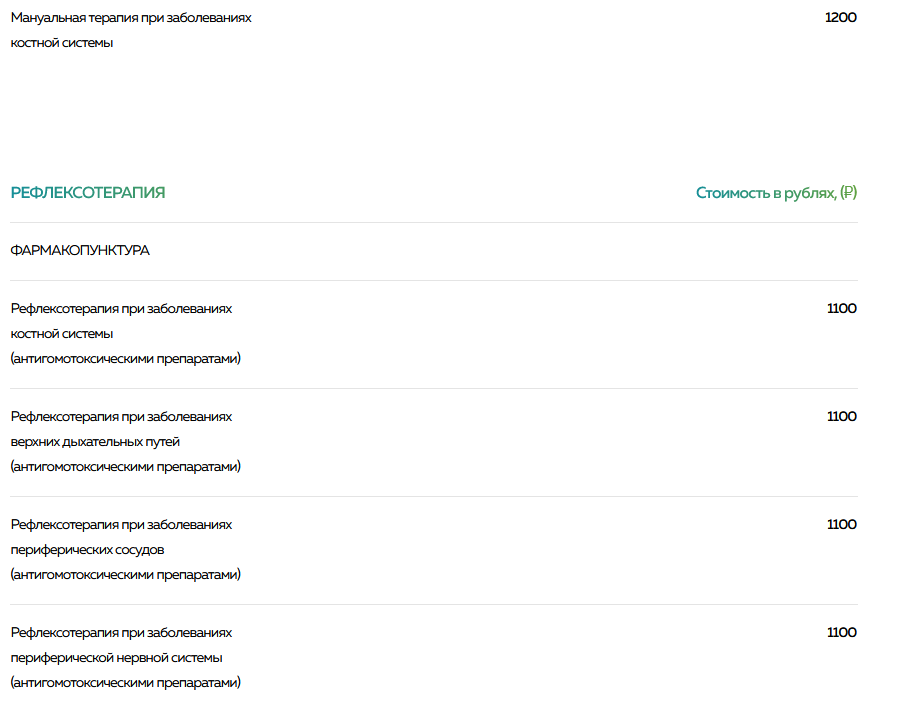 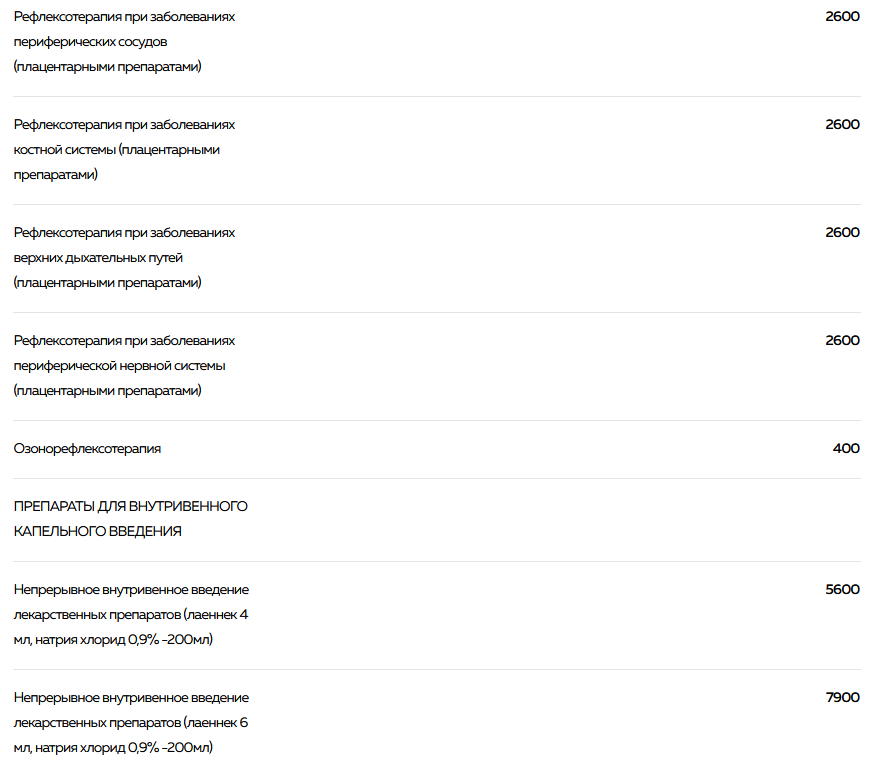 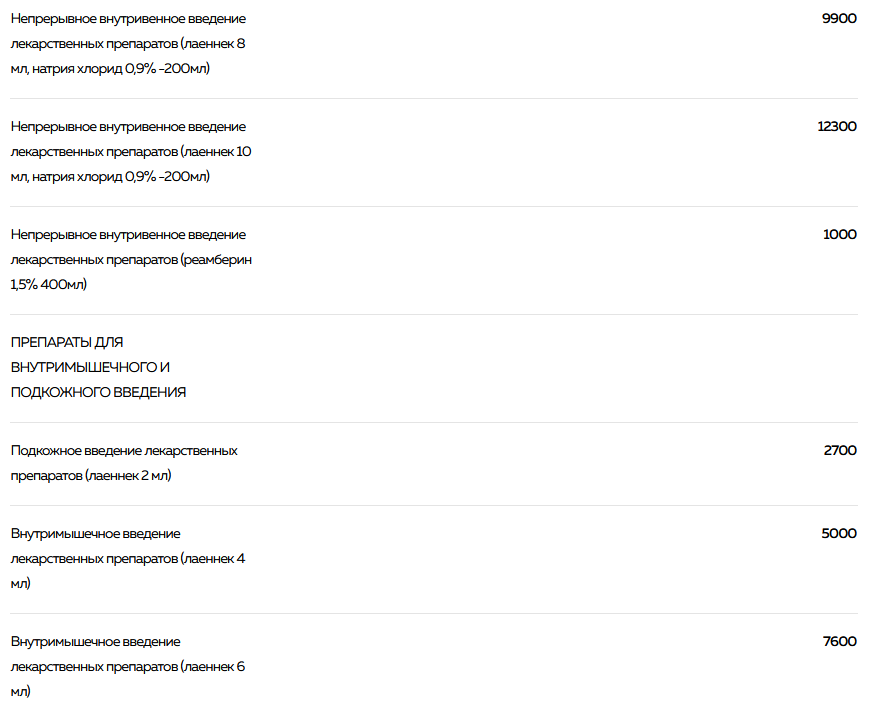 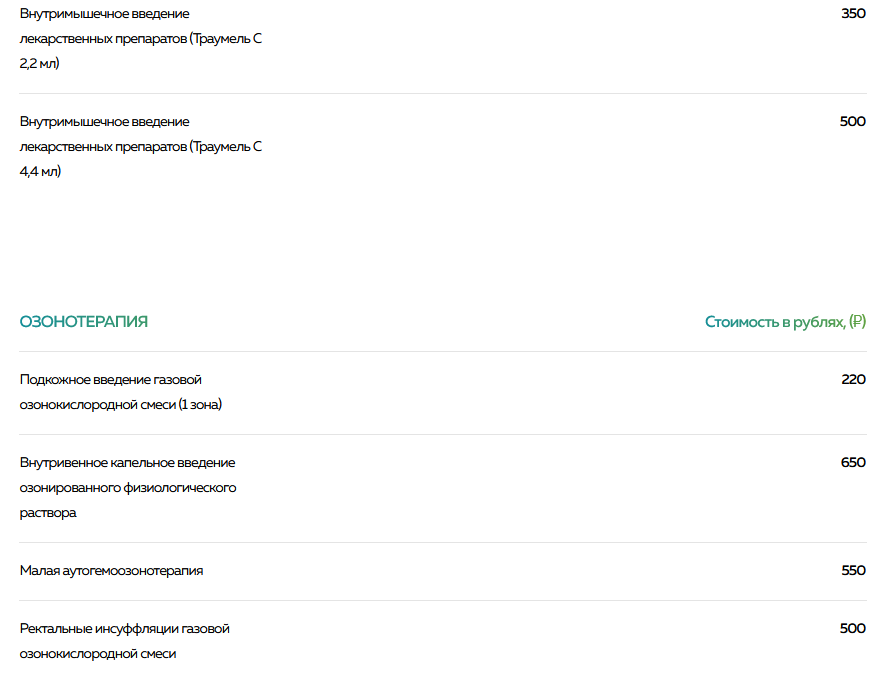 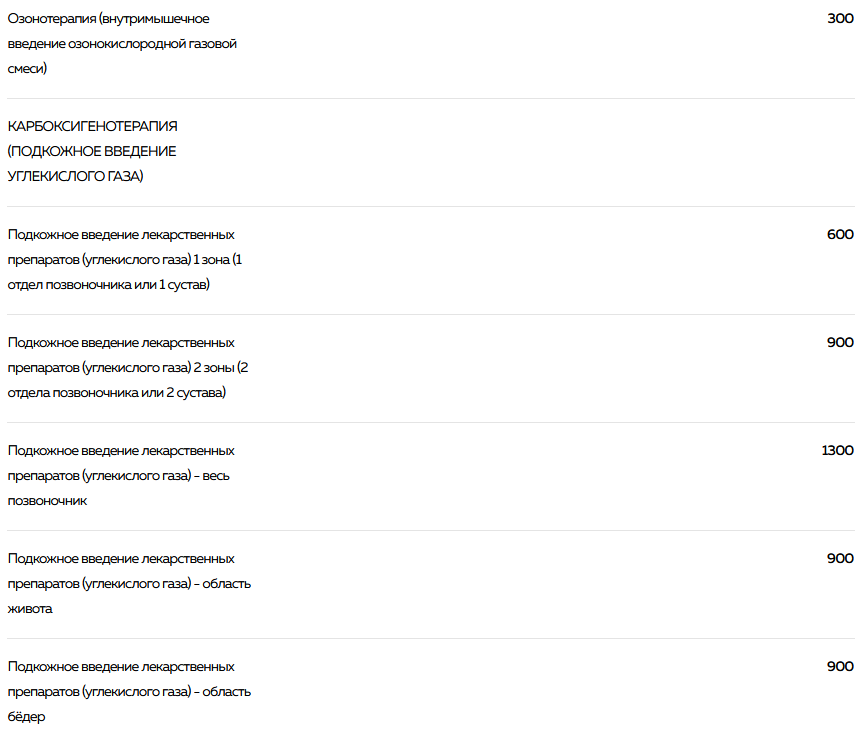 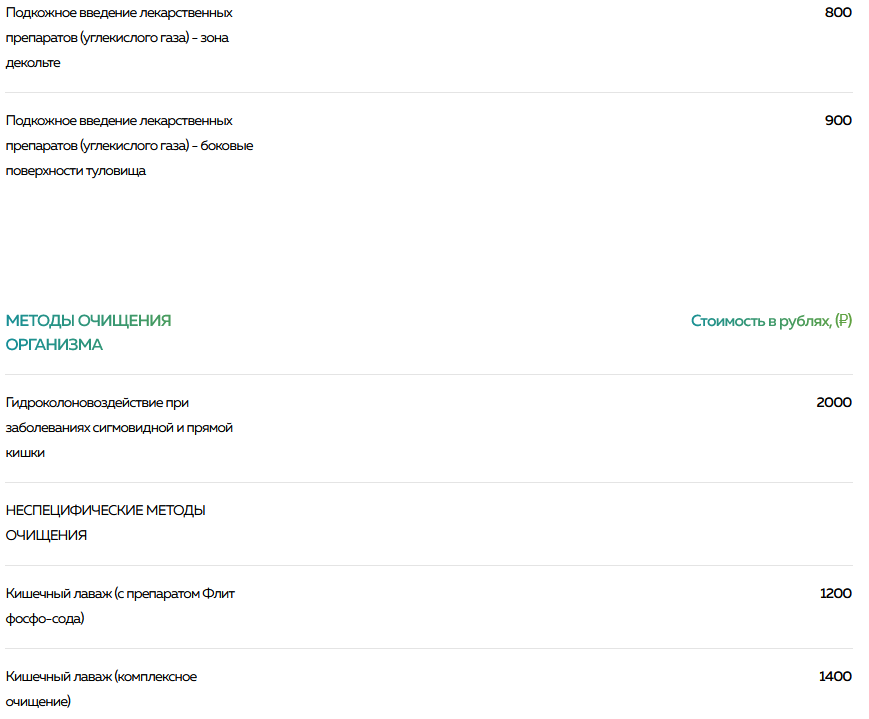 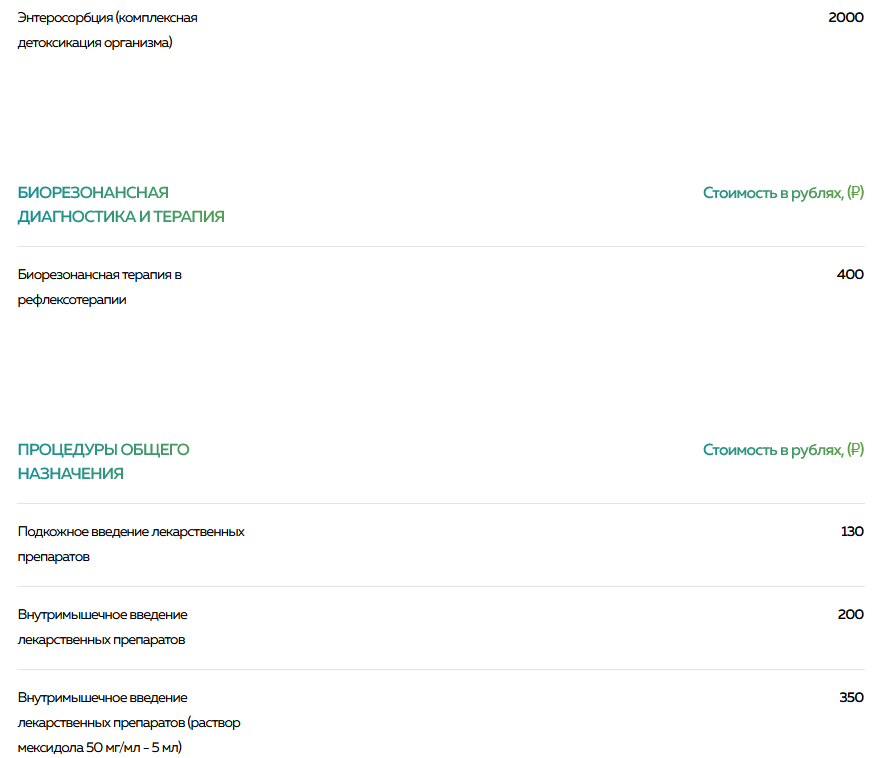 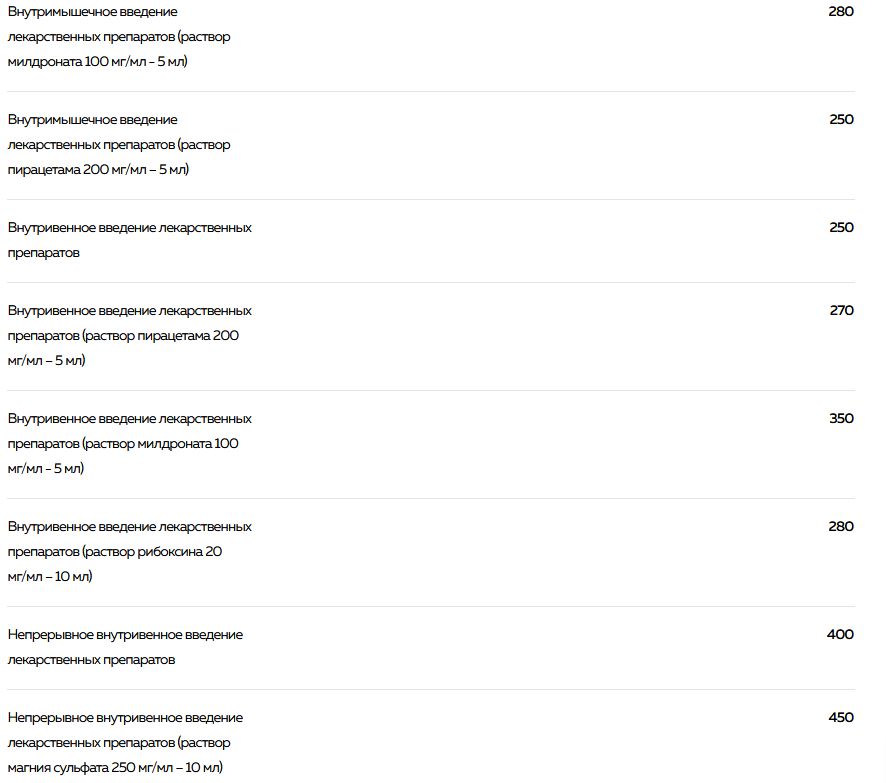 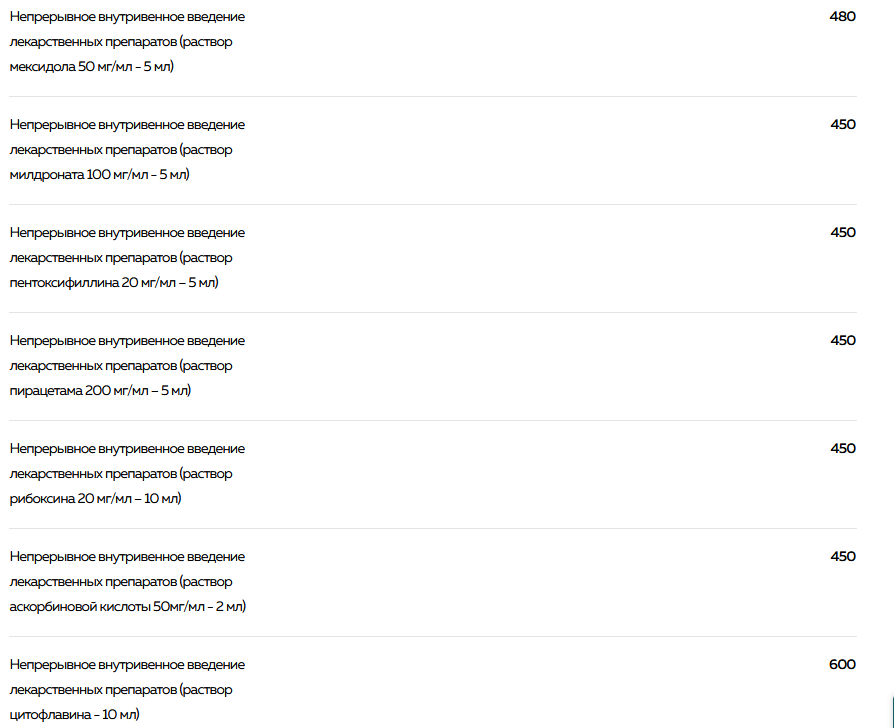 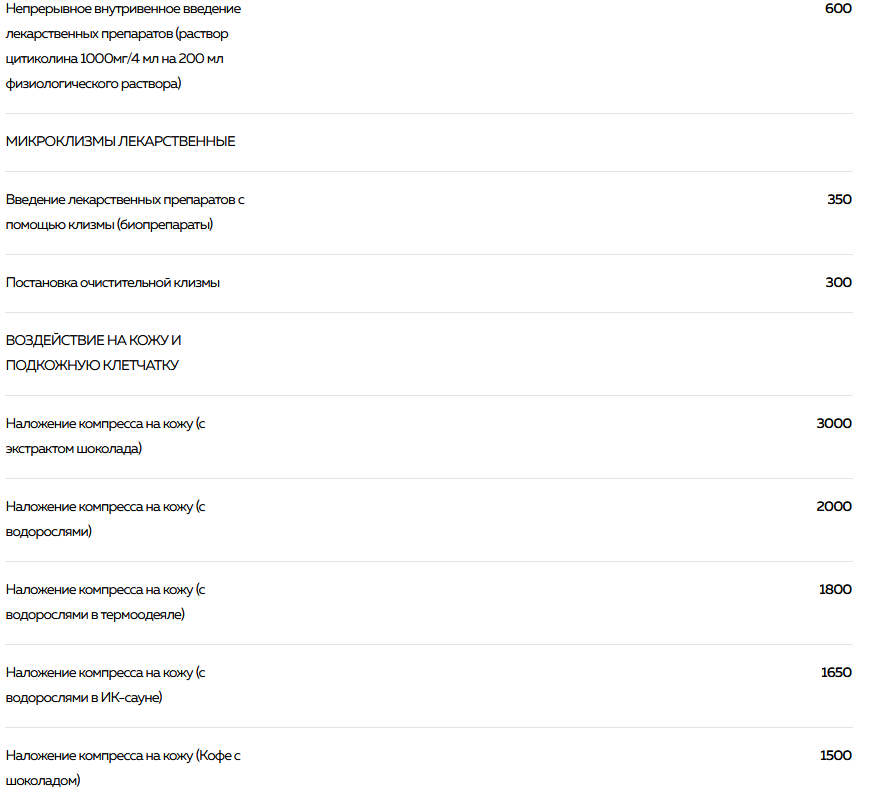 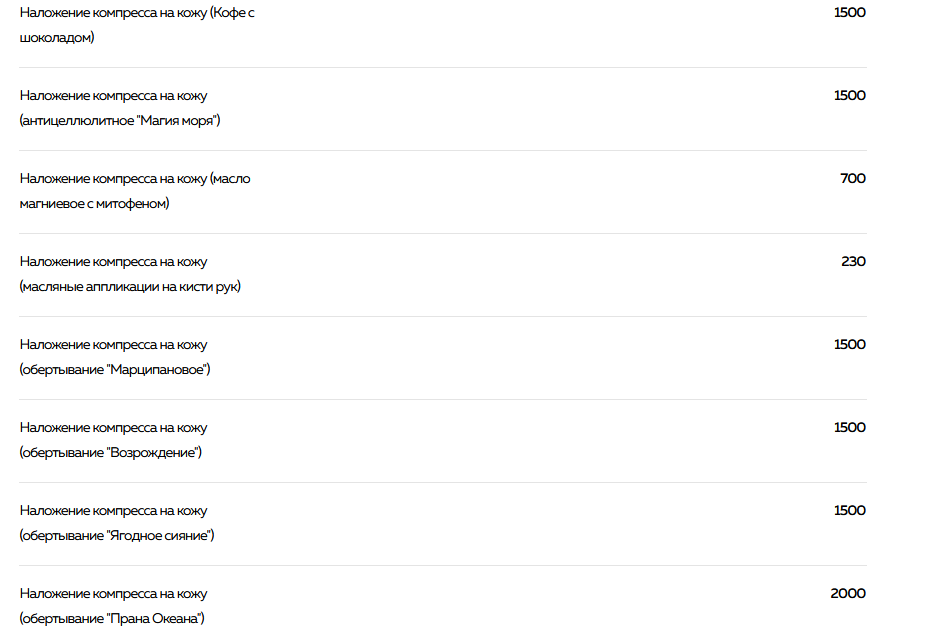 